2020年度中共四川省委办公厅机关服务中心单位决算目录公开时间：2021年9月10日第一部分 单位概况	1一、职能简介	1二、2020年重点工作完成情况	1三、机构设置情况	1第二部分 2020年度单位决算情况说明	2一、收入支出决算总体情况说明	2二、收入决算情况说明	2三、支出决算情况说明	3四、财政拨款收入支出决算总体情况说明	3五、一般公共预算财政拨款支出决算情况说明	4六、一般公共预算财政拨款基本支出决算情况说明	6七、“三公”经费财政拨款支出决算情况说明	6八、政府性基金预算支出决算情况说明	7九、国有资本经营预算支出决算情况说明	7十、其他重要事项的情况说明	7第三部分 名词解释	9第四部分 附件	11第五部分 附表	12一、收入支出决算总表	13二、收入决算表	14三、支出决算表	15四、财政拨款收入支出决算总表	16五、财政拨款支出决算明细表	17六、一般公共预算财政拨款支出决算表	18七、一般公共预算财政拨款支出决算明细表	19八、一般公共预算财政拨款基本支出决算表	20九、一般公共预算财政拨款项目支出决算表	21十、一般公共预算财政拨款“三公”经费支出决算表	22十一、政府性基金预算财政拨款收入支出决算表	23十二、政府性基金预算财政拨款“三公”经费支出决算表	24十三、国有资本经营预算财政拨款收入支出决算表	25十四、国有资本经营预算财政拨款支出决算表	26第一部分 单位概况一、职能简介省委办公厅机关服务中心是省委办公厅下属二级预算单位。主要职能职责是：负责机关车辆、通讯、文印、消防、安全、环卫、房屋物业管理等服务保障工作；承办机关委托的部分行政事务性工作和机关交其使用的固定资产的管理工作及厅交办的其他工作。二、2020年重点工作完成情况重点完成了2020年机关重点区域及大型设施设备的日常管理及定期维保工作；机关公共区域绿化美化工作；对物业管理公司日常监管工作，机关膳食保障服务工作；通讯服务保障工作；安全生产工作及合同管理工作。三、机构设置情况省委办公厅机关服务中心由5个内设科室组成，分别是：办公室、财务科、物管科、膳食科以及通信科。第二部分 2020年度单位决算情况说明收入支出决算总体情况说明2020年度收、支总计为47.56万元，与2019年相比，收、支总计各增加8.62万元，增长22%。主要变动原因是2020年省委机关服务中心增加一位在职人员。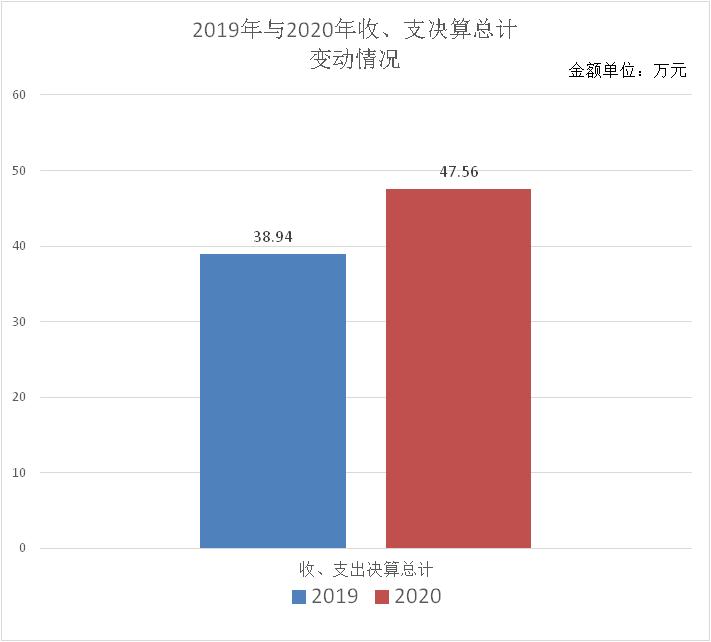 收入决算情况说明2020年本年收入合计47.56万元，均为一般公共预算拨款收入，占100%。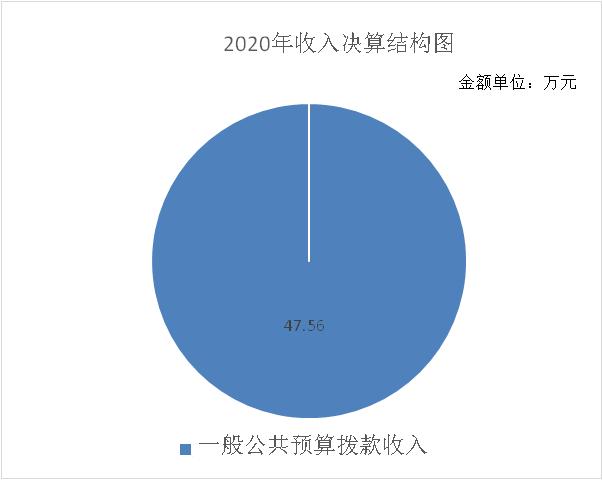 支出决算情况说明2020年本年支出合计47.56万元，均为基本支出，占100%。四、财政拨款收入支出决算总体情况说明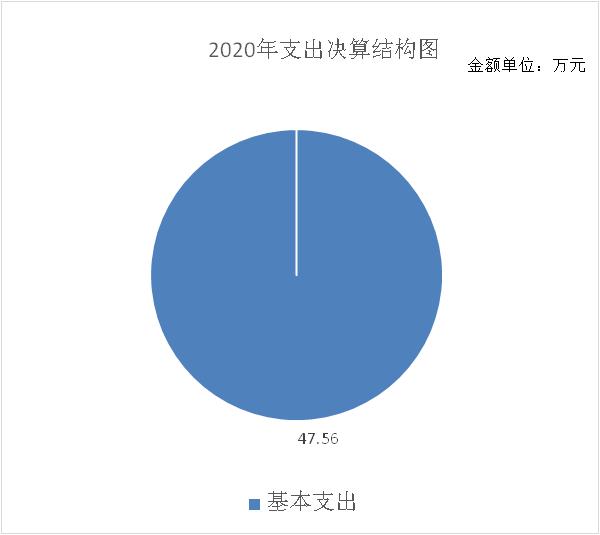 2020年财政拨款收、支总计47.56万元。与2019年相比，财政拨款收、支总计各增加8.62万元，增长22%。主要变动原因是2020年省委机关服务中心增加一位在职人员。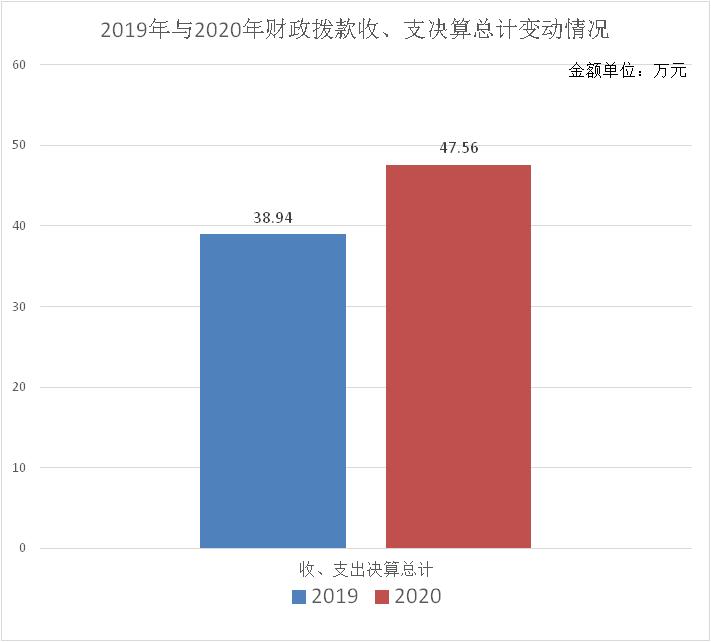 五、一般公共预算财政拨款支出决算情况说明（一）一般公共预算财政拨款支出决算总体情况2020年一般公共预算财政拨款支出47.56万元，占本年支出合计的100%。与2019年相比，一般公共预算财政拨款增加8.62万元，增长22%。主要变动原因是2020年省委机关服务中心增加一位在职人员。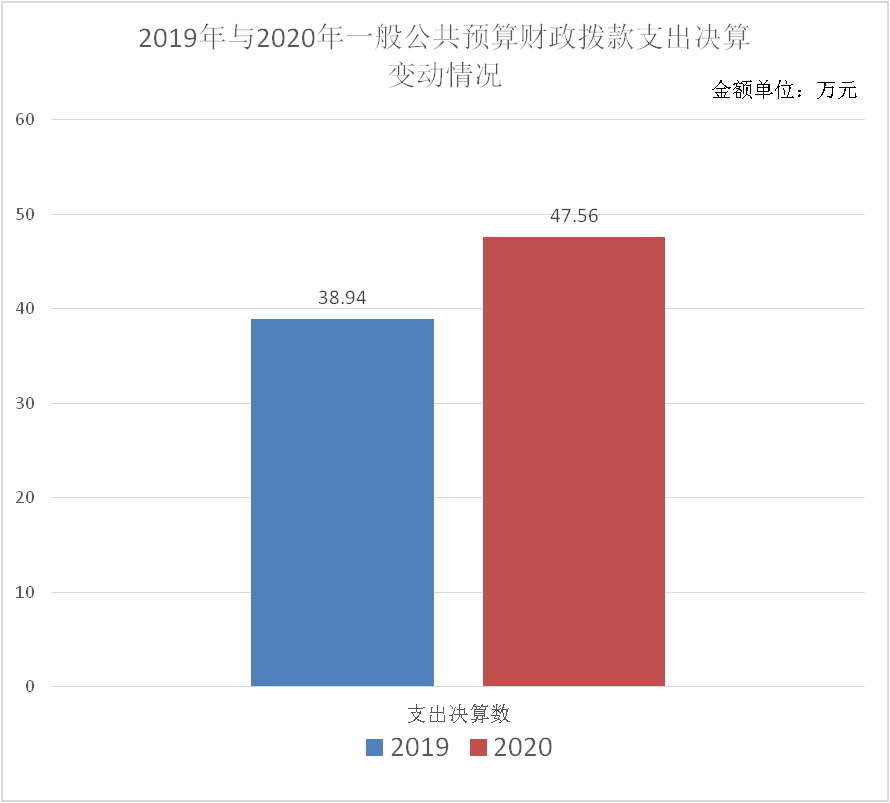 （二）一般公共预算财政拨款支出决算结构情况2020年一般公共预算财政拨款支出47.56万元，主要用于以下方面：一般公共服务（类）支出33.60万元，占70.65%；社会保障和就业（类）支出3.74万元，占7.86%；卫生健康（类）支出2.33万元，占4.90%；住房保障（类）支出7.89万元，占16.59%。（三）一般公共预算财政拨款支出决算具体情况2020年一般公共预算支出决算数为47.56万元，完成预算98.70%。其中：一般公共服务支出（类）党委办公厅（室）及相关机构事务（款）机关服务（项）:支出决算为8.38万元，完成预算100%。一般公共服务支出（类）党委办公厅（室）及相关机构事务（款）事业运行（项）:支出决算为25.22万元，完成预算98.70%。基本持平。社会保障和就业支出（类）行政事业单位养老支出（款）机关事业单位基本养老保险缴费支出（项）:支出决算为3.74万元，完成预算100%。卫生健康支出（类）行政事业单位医疗（款）行政单位医疗（项）:支出决算为2.33万元，完成预算100%。住房保障支出（类）住房改革支出（款）住房公积金（项）:支出决算为3.74万元，完成预算100%。住房保障支出（类）住房改革支出（款）购房补贴（项）:支出决算为4.15万元，完成预算100%。六、一般公共预算财政拨款基本支出决算情况说明	2020年一般公共预算财政拨款基本支出47.56万元，其中：人员经费46.95万元，包括：基本工资、津贴补贴、奖金、机关事业单位基本养老保险缴费、职工基本医疗保险缴费、公务员医疗补助缴费、住房公积金、其他工资福利支出。
    2. 公用经费0.61万元，主要包括：工会经费、福利费。七、“三公”经费财政拨款支出决算情况说明（一）“三公”经费财政拨款支出决算总体情况说明2020年“三公”经费财政拨款支出决算为0万元。与上年相比无变化，主要原因是本单位未安排“三公”经费预算。（二）“三公”经费财政拨款支出决算具体情况说明2020年“三公”经费财政拨款支出决算中，因公出国（境）经费支出决算0万元，占0%；公务用车购置及运行维护费支出决算0万元，占0%；公务接待费支出决算0万元，占0%。因公出国（境）经费支出0万元。与上年相比无变化，主要原因是本单位未安排因公出国（境）经费预算。公务用车购置及运行维护费支出0万元。与上年相比无变化，主要原因是本单位未安排公务用车购置及运行维护费预算。其中：公务用车购置支出0万元。截至2020年12月底，单位共有公务用车0辆。公务用车运行维护费支出0万元。公务接待费支出0万元。与上年相比无变化，主要原因是本单位未安排公务接待费预算。八、政府性基金预算支出决算情况说明2020年政府性基金预算拨款支出0万元。国有资本经营预算支出决算情况说明2020年国有资本经营预算拨款支出0万元。其他重要事项的情况说明机关运行经费支出情况2020年，省委办公厅机关服务中心机关运行经费支出0万元。政府采购支出情况2020年，省委办公厅机关服务中心政府采购支出总额0万元，其中：政府采购货物支出0万元、政府采购工程支出0万元、政府采购服务支出0万元。国有资产占有使用情况截至2020年12月31日，省委办公厅机关服务中心共有车辆0辆。单价50万元以上通用设备0台（套），单价100万元以上专用设备0台（套）。预算绩效管理情况因省委办公厅机关服务中心2020年无项目经费，故无预算绩效管理相关事项。名词解释1. 财政拨款收入：指省级财政当年拨付的资金。　2. 基本支出：指为保障机构正常运转、完成日常工作任务而发生的人员支出和公用支出。3. 项目支出：指在基本支出之外为完成特定行政任务和事业发展目标所发生的支出。　4. “三公”经费：指部门用财政拨款安排的因公出国（境）费、公务用车购置及运行费和公务接待费。其中，因公出国（境）费反映单位公务出国（境）的国际旅费、国外城市间交通费、住宿费、伙食费、培训费、公杂费等支出；公务用车购置及运行费反映单位公务用车车辆购置支出（含车辆购置税）及租用费、燃料费、维修费、过路过桥费、保险费、安全奖励费用等支出；公务接待费反映单位按规定开支的各类公务接待支出。5. 机关运行经费：为保障行政单位（含参照公务员法管理的事业单位）运行用于购买货物和服务的各项资金，包括办公及印刷费、邮电费、差旅费、会议费、福利费、日常维修费、专用材料及一般设备购置费、办公用房水电费、办公用房取暖费、办公用房物业管理费、公务用车运行维护费以及其他费用。6. 一般公共服务支出（类）党委办公厅（室）及相关机构事务（款）行政运行（项）：反映行政单位（包括实行公务员管理的事业单位）的基本支出。7. 社会保障和就业支出（类）行政事业单位养老支出（款）机关事业单位基本养老保险缴费支出（项）：反映机关事业单位实施养老保险制度由单位缴纳的基本养老保险费支出。8．卫生健康支出（类）行政事业单位医疗（款）行政单位医疗（项）：反映财政部安排的行政单位（包括实行公务员管理的事业单位）基本医疗保险缴费经费。9．卫生健康支出（类）行政事业单位医疗（款）公务员医疗补助（项）：反映财政部安排的公务员医疗补助经费。10．住房保障支出（类）住房改革支出（款）住房公积金（项）：反映行政事业单位按人力资源和社会保障部、财政部规定的基本工资和津贴补贴以及规定比例为职工缴纳的住房公积金。11．住房保障支出（类）住房改革支出（款）购房补贴（项）：反映按房改政策规定的标准，行政事业单位向符合条件职工发放的用于购买住房的补贴。附件无第五部分 附表一、收入支出决算总表二、收入决算表三、支出决算表四、财政拨款收入支出决算总表五、财政拨款支出决算明细表六、一般公共预算财政拨款支出决算表七、一般公共预算财政拨款支出决算明细表八、一般公共预算财政拨款基本支出决算表九、一般公共预算财政拨款项目支出决算表十、一般公共预算财政拨款“三公”经费支出决算表十一、政府性基金预算财政拨款收入支出决算表十二、政府性基金预算财政拨款“三公”经费支出决算表十三、国有资本经营预算财政拨款收入支出决算表十四、国有资本经营预算财政拨款支出决算表